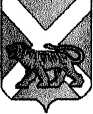 АДМИНИСТРАЦИЯ СЕРГЕЕВСКОГО СЕЛЬСКОГО ПОСЕЛЕНИЯПОГРАНИЧНОГО МУНИЦИПАЛЬНОГО РАЙОНАПРИМОРСКОГО КРАЯПОСТАНОВЛЕНИЕ24.11.2017                                           с. Сергеевка                                                  № 83Об утверждении муниципальной программы «Энергоресурсосбережение и повышение энергетической эффективности в Сергеевском сельском поселении на 2018- 2020 годы» В соответствии со ст.179 Бюджетного кодекса, руководствуясь Федеральными законами Российской Федерации от 23.11.2009 №261-ФЗ «Об энергосбережении и повышении энергетической эффективности и о внесении изменений в отдельные законодательные акты Российской Федерации», от 06.10.2003 №131- ФЗ «Об общих принципах организации местного самоуправления в Российской Федерации», Уставом Сергеевского сельского поселения, администрация Сергеевского сельского поселения ПОСТАНОВЛЯЕТ:1. Утвердить муниципальную программу «Энергоресурсосбережение и повышение энергетической эффективности в Сергеевском сельском поселении на 2018- 2020 годы» (прилагается).2. Признать утратившим силу с 01.01.2018 года постановление администрации Сергеевского сельского поселения от 05.12.2016 №113 «Об утверждении муниципальной программы «Энергоресурсосбережение и повышение энергетической эффективности в Сергеевском сельском поселении на 2017-2019 годы» (в редакции постановлений от 27.10.2017 № _____).3. Обнародовать настоящее постановление в установленном порядке и разместить на официальном сайте Сергеевского сельского поселения (www.sp-sergeevskoe.ru.).4. Настоящее постановление вступает в силу с момента обнародования и распространяет свое действие на отношения, возникшие с 01 января 2018 года.5. Контроль исполнения настоящего постановления оставляю за собой. Глава поселения – глава администрации Сергеевского сельского поселения                                                          Н.В. Кузнецова                                             Утверждена                                                                                постановлением администрации                                                                                       Сергеевского сельского поселения                                                                                       от «24» ноября 2017 года № 83Муниципальная программа «Энергоресурсосбережение и повышение энергетической эффективности в Сергеевском сельском поселении на 2018-2020 годы» Паспорт муниципальной программыРаздел 1. Характеристика и анализ текущего состояния сферы реализации муниципальной ПрограммыВ состав сельского поселения входят четыре населенных пункта: с. Дружба, с. Сергеевка, с. Украинка, железнодорожная станция Пржевальская. Снабжение тепловой энергией многофункционального здания администрации и здания сельского клуба с. Украинка - осуществляется от котельных с печным отоплением. Используется твёрдое топливо – уголь. Единственным источником обеспечения объектов электрической энергией является Уссурийское отделение филиала АО «ДЭК – Дальэнергосбыт».  В муниципальных учреждениях отсутствует централизованное теплоснабжение и водоснабжение. В условиях роста стоимости энергоресурсов, крайне важным становится обеспечение эффективного использования энергоресурсов и уменьшения роста затрат на электроэнергию в зданиях и учреждениях, расположенных на территории поселения.Вопрос энергетической эффективности сегодня становится инструментом повышения экономических показателей организаций, снижения расходов, решения природоохранных проблем. Реализация программы окажет благоприятное воздействие на условия проживания в поселении.2. Цели и задачи ПрограммыОсновные цели и задачи, целевые показатели, сроки и этапы реализации приведены в паспорте Программы. 3. Перечень мероприятий ПрограммыПеречень мероприятий и распределение финансирования данных мероприятий по годам приведены в Приложении № 1 к Программе.4. Механизм реализации ПрограммыПри изменении ситуации с финансированием Программы, при появлении дополнительных ресурсов заказчик Программы вправе изменять перечень мероприятий в тот или иной год реализации Программы.5. Ресурсное обеспечение ПрограммыМероприятия Программы реализуются за счет средств бюджета Сергеевского сельского поселения. Объем финансирования приведён в паспорте Программы, носит прогнозный характер и подлежит уточнению при разработке бюджета поселения.  6. Управление реализацией Программы и контроль за ходом ее исполненияУправление настоящей программой осуществляется заказчиком Программы - администрацией Сергеевского сельского поселения.  Заказчик осуществляет постоянный контроль за выполнением программных мероприятий и целевым использованием выделенных на их реализацию финансовых средств.7. Оценка эффективности реализации ПрограммыЭффективность Программы складывается из эффекта от реализации мероприятий Программы. Перечень целевых индикаторов (показателей),характеризующих ежегодный ход и итоги реализации ПрограммыОценка эффективности реализации отдельного целевого индикатора Программы определяется на основе расчета коэффициента эффективности отдельного целевого индикатора:Kn  =(Tfn / Tn) x 100%, гдеK - коэффициент эффективности хода реализации n-го целевого индикатора программы;Tfn - фактическое значение n-го целевого индикатора, достигнутое в ходереализации программы;Tn - нормативное значение n-го целевого индикатора, утвержденное Программой на соответствующий год;n - порядковый номер целевого индикатора Программы.Оценка эффективности реализации Программы в целом определяется на основе расчетов итоговой сводной оценки по формуле:E = (SUM К / m) x 100%, где:E - эффективность реализации программы (процентов);SUM - обозначение математического суммирования;K - коэффициенты эффективности хода реализации индикаторов программы;m - количество индикаторов программы.После проведения расчета общей оценки эффективности по Программе производится сопоставление полученного результата с данными, приведенными в следующей таблице:Приложение № 1                                                                                                   к муниципальной программе «Энергоресурсосбережение и повышение энергетической эффективности в Сергеевском сельском поселении на 2018 – 2020 годы», утверждённой постановлением администрации                                                                          Сергеевского сельского поселения от 24.11.2017 № 83Предложения программных мероприятий   (всего по программе – 300 тыс.руб.)Наименование муниципальной программы«Энергоресурсосбережение и повышение энергетической эффективности в Сергеевском сельском поселении на 2018-2020 годы» (далее – Программа)Основание для разработки Программыст.179 Бюджетного кодекса Российской Федерации;- Федеральный закон от 06.10.2003 № 131-ФЗ «Об общих принципах организации местного самоуправления в Российской Федерации»;- Федеральный закон от 23.11.2009 №261-ФЗ «Об энергосбережении и повышении энергетической эффективности и о внесении изменений в отдельные законодательные акты Российской Федерации».РазработчикАдминистрация Сергеевского сельского поселенияИсполнители мероприятий: Администрация Сергеевского сельского поселенияМКУ «ХОЗУ администрации Сергеевского сельского поселения».Основные цели Программы:- повышение эффективности энергопотребления путем внедрения современных энергосберегающих технологий; - замена изношенного, устаревшего оборудования; -снижение затратной части на оплату потребленных энергоресурсов.Основные задачи Программы- создание оптимальных нормативно-правовых, организационных и экономических условий для реализации стратегии энергоресурсосбережения;- совершенствование системы учета потребляемых энергетических ресурсов муниципальными зданиями и учреждениями;- уменьшение потребления энергии и связанных с этим затрат в среднем на 6% (по 3% в 2018-2020 году) по муниципальным зданиям.Сроки реализации2018-2020 годыОбъемы и источники финансирования ПрограммыПеречень мероприятий и распределение финансирования по годам приведены в Приложении № 1 к Программе.Ожидаемые конечные результаты реализации ПрограммыВ результате реализации программы будет обеспечено:- рациональное использование всех энергетических ресурсов и повышение эффективности их использования;- сокращение удельных показателей энергопотребления; - повышение заинтересованности в энергосбережении;Целевые индикаторы ПрограммыЭффективность реализации Программы оценивается с использованием групп целевых показателей, которые  приведены в пункте 7.Организация управления и система контроля за исполнением Контроль за ходом реализации Программы осуществляется Бюджетной комиссией администрации Сергеевского сельского поселения.Наименование целевогоиндикатораМетодика расчетацелевого индикатораЗначения целевыхиндикаторов заотчетный период (%)Значения целевыхиндикаторов заотчетный период (%)Значения целевыхиндикаторов заотчетный период (%)Значения целевыхиндикаторов заотчетный период (%)Наименование целевогоиндикатораМетодика расчетацелевого индикатора2017201820192020Объём выделенных денежных средств на тепло- и энергоснабжение муниципальных учрежденийОтношение количества отпущенного коммунального ресурса к запланированномуЭкономия потребления ресурсов в муниципальных учрежденияхОтношение энергоёмкости объектов к запланированному значениюФактически полученное значение оценки эффективности в целом по ПрограммеСтепень эффективности реализации Программы80-100% и болееВысокая60-80%Хорошая30-60%Удовлетворительная0-30%Неудовлетворительная№ п/пНаименование мероприятийНаименование мероприятийНаименование мероприятийНаименование мероприятийИсточник финансированияИсточник финансированияОбъём финансирования(в тыс.руб.)Объём финансирования(в тыс.руб.)Объём финансирования(в тыс.руб.)Объём финансирования(в тыс.руб.)Объём финансирования(в тыс.руб.)ВсегоВсего№ п/пНаименование мероприятийНаименование мероприятийНаименование мероприятийНаименование мероприятийИсточник финансированияИсточник финансирования2018 г.2018 г.2019 г.2019 г.2020 г.1.1Закупка и замена ламп накаливания на энергоэффективные в зданиях, находящихся в муниципальной собственностиЗакупка и замена ламп накаливания на энергоэффективные в зданиях, находящихся в муниципальной собственностиЗакупка и замена ламп накаливания на энергоэффективные в зданиях, находящихся в муниципальной собственностиЗакупка и замена ламп накаливания на энергоэффективные в зданиях, находящихся в муниципальной собственностиБюджет поселенияБюджет поселения22222661.2Приобретение (замена) светильников РКУ-250 наружного освещение с лампами типа ДРЛ на светильники с большей светоотдачей типа ЖКУ-35-250 (лампа ДНАТ)Приобретение (замена) светильников РКУ-250 наружного освещение с лампами типа ДРЛ на светильники с большей светоотдачей типа ЖКУ-35-250 (лампа ДНАТ)Приобретение (замена) светильников РКУ-250 наружного освещение с лампами типа ДРЛ на светильники с большей светоотдачей типа ЖКУ-35-250 (лампа ДНАТ)Приобретение (замена) светильников РКУ-250 наружного освещение с лампами типа ДРЛ на светильники с большей светоотдачей типа ЖКУ-35-250 (лампа ДНАТ)Бюджет поселенияБюджет поселения89898989892672671.3Организация пропаганды в сфере энергосбереженияОрганизация пропаганды в сфере энергосбереженияОрганизация пропаганды в сфере энергосбереженияОрганизация пропаганды в сфере энергосбереженияБюджет поселенияБюджет поселения11111331.4Модернизация аппаратуры управления – замена фотореле на реле времениМодернизация аппаратуры управления – замена фотореле на реле времениМодернизация аппаратуры управления – замена фотореле на реле времениМодернизация аппаратуры управления – замена фотореле на реле времениБюджет поселенияБюджет поселения888882424Всего по программе:Всего по программе:Всего по программе:Всего по программе:Бюджет поселенияБюджет поселения100100100100100300300